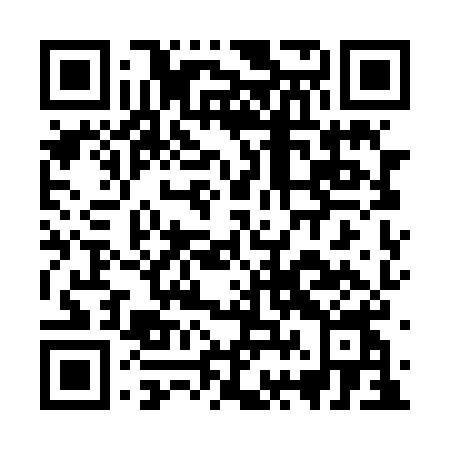 Prayer times for Carrolls Cove, Newfoundland and Labrador, CanadaWed 1 May 2024 - Fri 31 May 2024High Latitude Method: Angle Based RulePrayer Calculation Method: Islamic Society of North AmericaAsar Calculation Method: HanafiPrayer times provided by https://www.salahtimes.comDateDayFajrSunriseDhuhrAsrMaghribIsha1Wed3:425:411:106:188:3910:402Thu3:395:401:106:198:4110:433Fri3:355:381:106:208:4310:454Sat3:325:361:106:218:4410:485Sun3:295:341:096:228:4610:516Mon3:265:321:096:238:4710:547Tue3:235:301:096:248:4910:578Wed3:205:291:096:258:5111:009Thu3:185:271:096:268:5211:0110Fri3:175:251:096:278:5411:0211Sat3:175:241:096:288:5611:0312Sun3:165:221:096:298:5711:0313Mon3:155:201:096:308:5911:0414Tue3:145:191:096:319:0011:0515Wed3:135:171:096:329:0211:0616Thu3:135:161:096:339:0311:0617Fri3:125:141:096:339:0511:0718Sat3:115:131:096:349:0611:0819Sun3:115:121:096:359:0811:0920Mon3:105:101:096:369:0911:1021Tue3:095:091:096:379:1111:1022Wed3:095:081:106:389:1211:1123Thu3:085:061:106:389:1411:1224Fri3:085:051:106:399:1511:1225Sat3:075:041:106:409:1611:1326Sun3:075:031:106:419:1711:1427Mon3:065:021:106:429:1911:1528Tue3:065:011:106:429:2011:1529Wed3:055:001:106:439:2111:1630Thu3:054:591:106:449:2211:1731Fri3:054:581:116:449:2411:17